Cynllun Ysgol Teithio Llesol | Active Travel School Plan1:          2:     3:  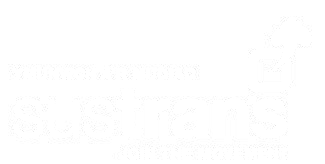 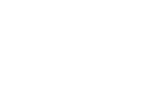 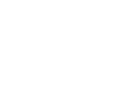 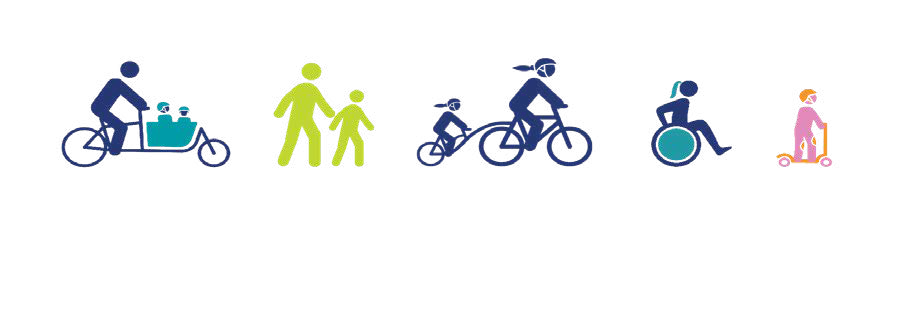 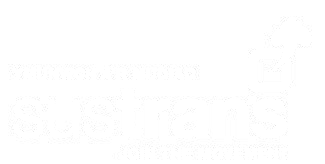 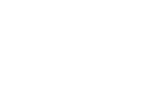 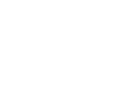 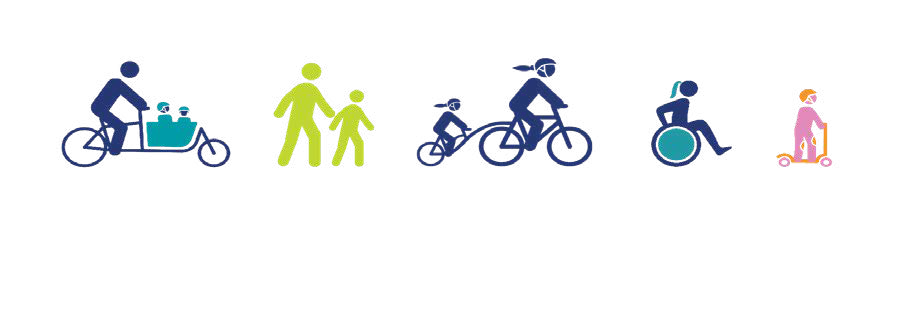 Date:	Signed: ActionsHow to achieve your goals this year?ActionsHow to achieve your goals this year?Completion dateWho is responsible?Which goal impacted?AutumnAutumnAutumnAutumnSpringSpringSpringSpringSummerSummerSummerSummer